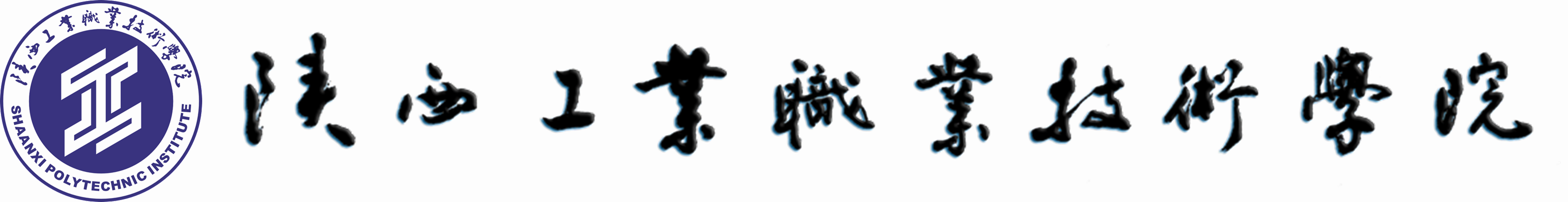 XXXX届毕业设计（论文）题目审核汇总表二级学院：                              专业：注：本表按专业填写，一式两份，分别由教务处及二级学院存档。毕业设计（论文）的题目总数设计类题目总数论文类题目总数论文类题目总数论文类题目总数学生人数指导教师人数指导教师情况：指导教师情况：指导教师情况：指导教师情况：指导教师情况：指导教师情况：指导教师情况：指导教师情况：指导教师情况：指导教师情况：是否有不符合师生比的情况是否有不符合师生比的情况□ 是      □ 否□ 是      □ 否不符合人数不符合人数不符合人数是否遵循以下毕业设计（论文）题目的选择原则：是否遵循以下毕业设计（论文）题目的选择原则：是否遵循以下毕业设计（论文）题目的选择原则：是否遵循以下毕业设计（论文）题目的选择原则：是否遵循以下毕业设计（论文）题目的选择原则：是否遵循以下毕业设计（论文）题目的选择原则：是否遵循以下毕业设计（论文）题目的选择原则：是否遵循以下毕业设计（论文）题目的选择原则：是否遵循以下毕业设计（论文）题目的选择原则：是否遵循以下毕业设计（论文）题目的选择原则：是否一人一题是否一人一题□ 是      □ 否□ 是      □ 否□ 是      □ 否□ 是      □ 否□ 是      □ 否□ 是      □ 否□ 是      □ 否□ 是      □ 否 题目与学生专业是否一致 题目与学生专业是否一致□ 是      □ 否□ 是      □ 否□ 是      □ 否□ 是      □ 否□ 是      □ 否□ 是      □ 否□ 是      □ 否□ 是      □ 否题目是否具有一定的深度和广度题目是否具有一定的深度和广度□ 是      □ 否□ 是      □ 否□ 是      □ 否□ 是      □ 否□ 是      □ 否□ 是      □ 否□ 是      □ 否□ 是      □ 否题目工作量是否适中题目工作量是否适中□ 是      □ 否□ 是      □ 否□ 是      □ 否□ 是      □ 否□ 是      □ 否□ 是      □ 否□ 是      □ 否□ 是      □ 否三年内题目是否有重复三年内题目是否有重复□ 是      □ 否□ 是      □ 否□ 是      □ 否□ 是      □ 否□ 是      □ 否□ 是      □ 否□ 是      □ 否□ 是      □ 否是否存在下列不宜安排学生做毕业设计（论文）的题目：是否存在下列不宜安排学生做毕业设计（论文）的题目：是否存在下列不宜安排学生做毕业设计（论文）的题目：是否存在下列不宜安排学生做毕业设计（论文）的题目：是否存在下列不宜安排学生做毕业设计（论文）的题目：是否存在下列不宜安排学生做毕业设计（论文）的题目：是否存在下列不宜安排学生做毕业设计（论文）的题目：是否存在下列不宜安排学生做毕业设计（论文）的题目：是否存在下列不宜安排学生做毕业设计（论文）的题目：是否存在下列不宜安排学生做毕业设计（论文）的题目：偏离本专业所学基本知识偏离本专业所学基本知识偏离本专业所学基本知识偏离本专业所学基本知识题目数量题目数量题目数量范围过专过窄，达不到全面训练目的范围过专过窄，达不到全面训练目的范围过专过窄，达不到全面训练目的范围过专过窄，达不到全面训练目的题目数量题目数量题目数量毕业设计（论文）期间难以完成或不能取得阶段结果毕业设计（论文）期间难以完成或不能取得阶段结果毕业设计（论文）期间难以完成或不能取得阶段结果毕业设计（论文）期间难以完成或不能取得阶段结果题目数量题目数量题目数量其它不适合做毕业设计（论文）的课题，如电子课件的制作等其它不适合做毕业设计（论文）的课题，如电子课件的制作等其它不适合做毕业设计（论文）的课题，如电子课件的制作等其它不适合做毕业设计（论文）的课题，如电子课件的制作等题目数量题目数量题目数量教研室审核意见：                    教研室主任签字：                              年     月     日教研室审核意见：                    教研室主任签字：                              年     月     日教研室审核意见：                    教研室主任签字：                              年     月     日教研室审核意见：                    教研室主任签字：                              年     月     日教研室审核意见：                    教研室主任签字：                              年     月     日教研室审核意见：                    教研室主任签字：                              年     月     日教研室审核意见：                    教研室主任签字：                              年     月     日教研室审核意见：                    教研室主任签字：                              年     月     日教研室审核意见：                    教研室主任签字：                              年     月     日教研室审核意见：                    教研室主任签字：                              年     月     日二级学院审核意见：二级学院院长签字：                            年     月     日 二级学院公章二级学院审核意见：二级学院院长签字：                            年     月     日 二级学院公章二级学院审核意见：二级学院院长签字：                            年     月     日 二级学院公章二级学院审核意见：二级学院院长签字：                            年     月     日 二级学院公章二级学院审核意见：二级学院院长签字：                            年     月     日 二级学院公章二级学院审核意见：二级学院院长签字：                            年     月     日 二级学院公章二级学院审核意见：二级学院院长签字：                            年     月     日 二级学院公章二级学院审核意见：二级学院院长签字：                            年     月     日 二级学院公章二级学院审核意见：二级学院院长签字：                            年     月     日 二级学院公章二级学院审核意见：二级学院院长签字：                            年     月     日 二级学院公章